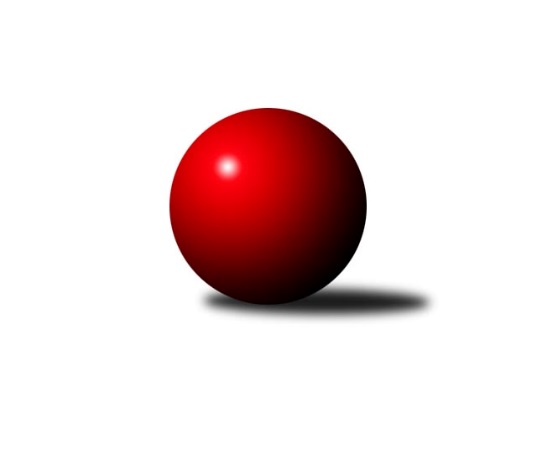 Č.6Ročník 2022/2023	9.11.2022Nejlepšího výkonu v tomto kole: 2618 dosáhlo družstvo: TJ Unie Hlubina COkresní přebor Ostrava 2022/2023Výsledky 6. kolaSouhrnný přehled výsledků:TJ Sokol Bohumín D	- TJ Michálkovice  B	2:6	2412:2499	4.0:8.0	8.11.TJ Unie Hlubina C	- SKK Ostrava C	6:2	2618:2538	8.0:4.0	8.11.TJ VOKD Poruba C	- TJ Sokol Bohumín E	1.5:6.5	2258:2353	6.0:6.0	9.11.SKK Ostrava B	- TJ Unie Hlubina ˝D˝	7:1	2311:2091	8.0:4.0	9.11.Tabulka družstev:	1.	TJ Sokol Bohumín E	6	4	0	2	29.5 : 18.5 	39.0 : 33.0 	 2344	8	2.	TJ Unie Hlubina C	6	4	0	2	27.0 : 21.0 	39.0 : 33.0 	 2541	8	3.	SKK Ostrava C	5	3	0	2	23.5 : 16.5 	29.0 : 31.0 	 2354	6	4.	SKK Ostrava B	5	3	0	2	23.0 : 17.0 	30.0 : 30.0 	 2352	6	5.	TJ Sokol Bohumín D	5	3	0	2	22.5 : 17.5 	34.0 : 26.0 	 2421	6	6.	TJ Michálkovice  B	6	2	0	4	21.0 : 27.0 	40.0 : 32.0 	 2369	4	7.	TJ VOKD Poruba C	6	2	0	4	14.5 : 33.5 	29.5 : 42.5 	 2318	4	8.	TJ Unie Hlubina ˝D˝	5	1	0	4	15.0 : 25.0 	23.5 : 36.5 	 2255	2Podrobné výsledky kola:	 TJ Sokol Bohumín D	2412	2:6	2499	TJ Michálkovice  B	Miroslav Paloc	 	 198 	 206 		404 	 0:2 	 422 	 	210 	 212		Libor Pšenica	Vlastimil Pacut	 	 179 	 191 		370 	 0:2 	 424 	 	221 	 203		Hana Vlčková	Václav Kladiva	 	 217 	 176 		393 	 0:2 	 449 	 	220 	 229		Josef Jurášek	Markéta Kohutková	 	 197 	 206 		403 	 1:1 	 378 	 	201 	 177		Michal Borák	Petr Kuttler	 	 209 	 219 		428 	 2:0 	 401 	 	188 	 213		Roman Raška	Ondřej Kohutek	 	 199 	 215 		414 	 1:1 	 425 	 	184 	 241		Jan Ščerbarozhodčí: Dendis ŠtefanNejlepší výkon utkání: 449 - Josef Jurášek	 TJ Unie Hlubina C	2618	6:2	2538	SKK Ostrava C	Josef Kyjovský	 	 183 	 236 		419 	 1:1 	 464 	 	242 	 222		Martin Futerko	Alena Koběrová	 	 181 	 207 		388 	 0:2 	 412 	 	197 	 215		Miroslav Heczko	Oldřich Neuverth	 	 208 	 232 		440 	 2:0 	 419 	 	201 	 218		Jakub Kožík	František Tříska	 	 228 	 212 		440 	 1:1 	 421 	 	206 	 215		Miroslav Futerko	Josef Hájek	 	 237 	 224 		461 	 2:0 	 449 	 	228 	 221		František Deingruber	Josef Navalaný	 	 228 	 242 		470 	 2:0 	 373 	 	176 	 197		Miroslav Futerkorozhodčí:  Vedoucí družstevNejlepší výkon utkání: 470 - Josef Navalaný	 TJ VOKD Poruba C	2258	1.5:6.5	2353	TJ Sokol Bohumín E	Libor Radomský	 	 182 	 191 		373 	 0:2 	 465 	 	231 	 234		Lukáš Modlitba	Marian Mesároš	 	 184 	 158 		342 	 1:1 	 356 	 	175 	 181		Martin Ševčík	Jan Petrovič	 	 184 	 191 		375 	 1:1 	 384 	 	194 	 190		Miroslava Ševčíková	Radovan Kysučan	 	 211 	 148 		359 	 1:1 	 385 	 	195 	 190		Lubomír Richter	Jaroslav Hrabuška	 	 177 	 196 		373 	 1:1 	 373 	 	202 	 171		Janka Sliwková	Jiří Číž	 	 222 	 214 		436 	 2:0 	 390 	 	194 	 196		Andrea Rojovározhodčí:  Vedoucí družstevNejlepší výkon utkání: 465 - Lukáš Modlitba	 SKK Ostrava B	2311	7:1	2091	TJ Unie Hlubina ˝D˝	Rostislav Hrbáč	 	 199 	 193 		392 	 1:1 	 382 	 	181 	 201		Martin Gužík	Natálie Drahanská	 	 187 	 161 		348 	 1:1 	 343 	 	189 	 154		Ondřej Valošek	Miroslav Koloděj	 	 179 	 240 		419 	 2:0 	 330 	 	168 	 162		Adam Klištinec	Jiří Koloděj	 	 221 	 226 		447 	 2:0 	 338 	 	169 	 169		Pavel Rybář	Adéla Drahanská	 	 191 	 171 		362 	 1:1 	 364 	 	164 	 200		Veronika Rybářová	Jaroslav Čapek	 	 191 	 152 		343 	 1:1 	 334 	 	164 	 170		Michaela Černározhodčí:  Vedoucí družstevNejlepší výkon utkání: 447 - Jiří KolodějPořadí jednotlivců:	jméno hráče	družstvo	celkem	plné	dorážka	chyby	poměr kuž.	Maximum	1.	Josef Hájek 	TJ Unie Hlubina C	456.67	322.3	134.3	5.7	1/1	(465)	2.	Lukáš Modlitba 	TJ Sokol Bohumín E	439.72	302.4	137.3	6.2	3/3	(465)	3.	Martin Futerko 	SKK Ostrava C	435.17	280.0	155.2	4.3	3/3	(469)	4.	Petr Kuttler 	TJ Sokol Bohumín D	435.00	294.6	140.4	3.1	3/3	(452)	5.	Josef Kyjovský 	TJ Unie Hlubina C	434.80	297.8	137.0	8.4	1/1	(465)	6.	Josef Navalaný 	TJ Unie Hlubina C	434.67	309.8	124.8	9.0	1/1	(470)	7.	Markéta Kohutková 	TJ Sokol Bohumín D	425.89	295.7	130.2	6.9	3/3	(446)	8.	František Tříska 	TJ Unie Hlubina C	422.40	296.8	125.6	8.8	1/1	(440)	9.	Josef Jurášek 	TJ Michálkovice  B	419.22	297.8	121.4	7.6	3/3	(457)	10.	Jiří Koloděj 	SKK Ostrava B	419.00	295.1	123.9	4.9	4/4	(447)	11.	Jiří Číž 	TJ VOKD Poruba C	418.00	288.6	129.4	10.0	3/4	(463)	12.	Zdeněk Franěk 	TJ Sokol Bohumín D	417.00	292.5	124.5	7.5	2/3	(429)	13.	Libor Pšenica 	TJ Michálkovice  B	415.83	295.8	120.0	7.5	3/3	(445)	14.	Oldřich Neuverth 	TJ Unie Hlubina C	415.33	300.3	115.0	13.0	1/1	(440)	15.	Jaroslav Čapek 	SKK Ostrava B	409.88	290.0	119.9	8.5	4/4	(479)	16.	František Deingruber 	SKK Ostrava C	408.00	291.8	116.3	9.3	2/3	(449)	17.	Veronika Rybářová 	TJ Unie Hlubina ˝D˝	407.80	283.4	124.4	9.6	5/5	(439)	18.	Miroslav Heczko 	SKK Ostrava C	406.83	290.8	116.0	9.2	2/3	(412)	19.	Jan Ščerba 	TJ Michálkovice  B	404.89	291.7	113.2	9.7	3/3	(425)	20.	Miroslav Paloc 	TJ Sokol Bohumín D	404.50	285.2	119.3	8.5	2/3	(440)	21.	Roman Klímek 	TJ VOKD Poruba C	403.25	294.6	108.6	9.8	4/4	(428)	22.	Lubomír Jančar 	TJ Unie Hlubina ˝D˝	401.75	288.5	113.3	12.0	4/5	(424)	23.	Libor Mendlík 	TJ Unie Hlubina C	400.50	276.5	124.0	9.0	1/1	(414)	24.	Václav Kladiva 	TJ Sokol Bohumín D	398.89	282.1	116.8	11.6	3/3	(444)	25.	Alena Koběrová 	TJ Unie Hlubina C	398.83	291.7	107.2	12.3	1/1	(412)	26.	Hana Vlčková 	TJ Michálkovice  B	398.50	279.2	119.3	9.7	3/3	(426)	27.	Miroslav Futerko 	SKK Ostrava C	393.89	276.0	117.9	12.8	3/3	(421)	28.	Lubomír Richter 	TJ Sokol Bohumín E	393.50	275.7	117.8	7.9	3/3	(433)	29.	Miroslav Koloděj 	SKK Ostrava B	393.33	268.0	125.3	8.3	3/4	(419)	30.	Ondřej Kohutek 	TJ Sokol Bohumín D	393.33	280.3	113.0	12.0	3/3	(427)	31.	Jaroslav Hrabuška 	TJ VOKD Poruba C	391.63	288.8	102.9	10.3	4/4	(402)	32.	Jakub Kožík 	SKK Ostrava C	390.67	277.6	113.1	12.1	3/3	(419)	33.	Roman Grüner 	TJ Unie Hlubina ˝D˝	389.50	274.3	115.3	13.3	4/5	(424)	34.	Andrea Rojová 	TJ Sokol Bohumín E	388.17	281.3	106.8	10.7	3/3	(390)	35.	Miroslava Ševčíková 	TJ Sokol Bohumín E	384.67	273.9	110.7	9.8	3/3	(410)	36.	Blažena Kolodějová 	SKK Ostrava B	381.25	278.8	102.5	12.5	4/4	(447)	37.	Michal Borák 	TJ Michálkovice  B	376.50	263.4	113.1	9.4	3/3	(396)	38.	Rostislav Hrbáč 	SKK Ostrava B	375.75	278.0	97.8	12.4	4/4	(420)	39.	Janka Sliwková 	TJ Sokol Bohumín E	374.50	270.7	103.8	13.7	3/3	(423)	40.	Miroslav Futerko 	SKK Ostrava C	373.44	275.3	98.1	14.3	3/3	(379)	41.	Roman Raška 	TJ Michálkovice  B	373.00	263.8	109.2	12.6	3/3	(401)	42.	Libor Radomský 	TJ VOKD Poruba C	373.00	280.5	92.5	14.8	3/4	(386)	43.	Karel Kudela 	TJ Unie Hlubina C	370.00	263.0	107.0	19.0	1/1	(370)	44.	Antonín Pálka 	SKK Ostrava B	367.33	267.3	100.0	14.0	3/4	(383)	45.	Oldřich Stolařík 	SKK Ostrava C	366.50	263.0	103.5	11.8	2/3	(379)	46.	Martin Ševčík 	TJ Sokol Bohumín E	365.39	265.4	100.0	11.3	3/3	(390)	47.	Pavel Rybář 	TJ Unie Hlubina ˝D˝	365.00	262.8	102.3	12.5	4/5	(409)	48.	Vlastimil Pacut 	TJ Sokol Bohumín D	358.44	268.4	90.0	14.7	3/3	(387)	49.	Marian Mesároš 	TJ VOKD Poruba C	358.00	256.5	101.5	13.8	3/4	(378)	50.	Ondřej Valošek 	TJ Unie Hlubina ˝D˝	354.00	261.8	92.3	14.5	4/5	(386)		Jan Petrovič 	TJ VOKD Poruba C	420.50	304.0	116.5	11.5	2/4	(466)		Tomáš Polášek 	SKK Ostrava B	402.00	286.0	116.0	11.0	1/4	(402)		Zdeněk Kuna 	SKK Ostrava B	397.00	281.0	116.0	13.0	2/4	(400)		Radovan Kysučan 	TJ VOKD Poruba C	388.25	278.5	109.8	9.5	2/4	(415)		Lenka Raabová 	TJ Unie Hlubina ˝D˝	386.00	272.0	114.0	8.0	1/5	(386)		Michaela Černá 	TJ Unie Hlubina ˝D˝	380.33	274.0	106.3	11.7	3/5	(422)		Petr Říman 	TJ Michálkovice  B	374.00	286.0	88.0	13.0	1/3	(374)		František Modlitba 	TJ Sokol Bohumín E	374.00	287.0	87.0	16.0	1/3	(374)		Antonín Chalcář 	TJ VOKD Poruba C	371.00	283.0	88.0	12.5	2/4	(387)		Radomíra Kašková 	TJ Michálkovice  B	369.00	273.0	96.0	15.0	1/3	(369)		Helena Martinčáková 	TJ VOKD Poruba C	368.50	257.5	111.0	12.5	1/4	(372)		Adéla Drahanská 	SKK Ostrava B	362.00	266.0	96.0	11.0	1/4	(362)		Martin Gužík 	TJ Unie Hlubina ˝D˝	353.00	252.7	100.3	5.7	3/5	(382)		Vojtěch Turlej 	TJ VOKD Poruba C	350.50	257.5	93.0	15.0	2/4	(357)		Natálie Drahanská 	SKK Ostrava B	348.00	250.0	98.0	9.0	1/4	(348)		Daniel Skopal 	TJ VOKD Poruba C	328.50	235.5	93.0	16.5	2/4	(341)		Vladimír Malovaný 	SKK Ostrava C	314.00	224.0	90.0	17.0	1/3	(314)		Jiří Břeska 	TJ Michálkovice  B	305.00	236.0	69.0	19.0	1/3	(305)		Adam Klištinec 	TJ Unie Hlubina ˝D˝	304.50	226.5	78.0	18.0	2/5	(330)Sportovně technické informace:Starty náhradníků:registrační číslo	jméno a příjmení 	datum startu 	družstvo	číslo startu
Hráči dopsaní na soupisku:registrační číslo	jméno a příjmení 	datum startu 	družstvo	27113	Natálie Drahanská	09.11.2022	SKK Ostrava B	27114	Adéla Drahanská	09.11.2022	SKK Ostrava B	Program dalšího kola:7. kolo14.11.2022	po	16:00	TJ Michálkovice  B - TJ VOKD Poruba C	15.11.2022	út	16:00	TJ Unie Hlubina C - TJ Sokol Bohumín E	15.11.2022	út	16:00	TJ Sokol Bohumín D - TJ Unie Hlubina ˝D˝	16.11.2022	st	15:00	SKK Ostrava C - SKK Ostrava B	Nejlepší šestka kola - absolutněNejlepší šestka kola - absolutněNejlepší šestka kola - absolutněNejlepší šestka kola - absolutněNejlepší šestka kola - dle průměru kuželenNejlepší šestka kola - dle průměru kuželenNejlepší šestka kola - dle průměru kuželenNejlepší šestka kola - dle průměru kuželenNejlepší šestka kola - dle průměru kuželenPočetJménoNázev týmuVýkonPočetJménoNázev týmuPrůměr (%)Výkon4xJosef NavalanýHlubina C4705xLukáš ModlitbaBohumín E124.94653xLukáš ModlitbaBohumín E4653xJiří KolodějSKK B119.124473xMartin FuterkoSKK C4643xJiří ČížVOKD C117.114366xJosef HájekHlubina C4613xJosef JurášekMichálkovice B113.074492xJosef JurášekMichálkovice B4491xJosef NavalanýHlubina C112.394701xFrantišek DeingruberSKK C4491xMiroslav KolodějSKK B111.66419